ЗАПРЕЩЕНО СКЛАДИРОВАТЬ В КОНТЕЙНЕРЫ ДЛЯ ТКО- ЛИСТВУ- СПИЛЕННЫЕ ВЕТКИ- БРЁВНА- БОТВУ ОТ КОРНЕПЛОДОВ- КУСТАРНИКИ- ДРЕВЕСНЫЕ ОСТАТКИ, СПИЛЫ- СТРОИТЕЛЬНЫЙ МУСОР, СНЕСЁННЫЕ СТРОЕНИЯ, РАЗОБРАННЫЕ КРЫШИЭТИ ОТХОДЫ НЕ ЯВЛЯЮТСЯ ТКО 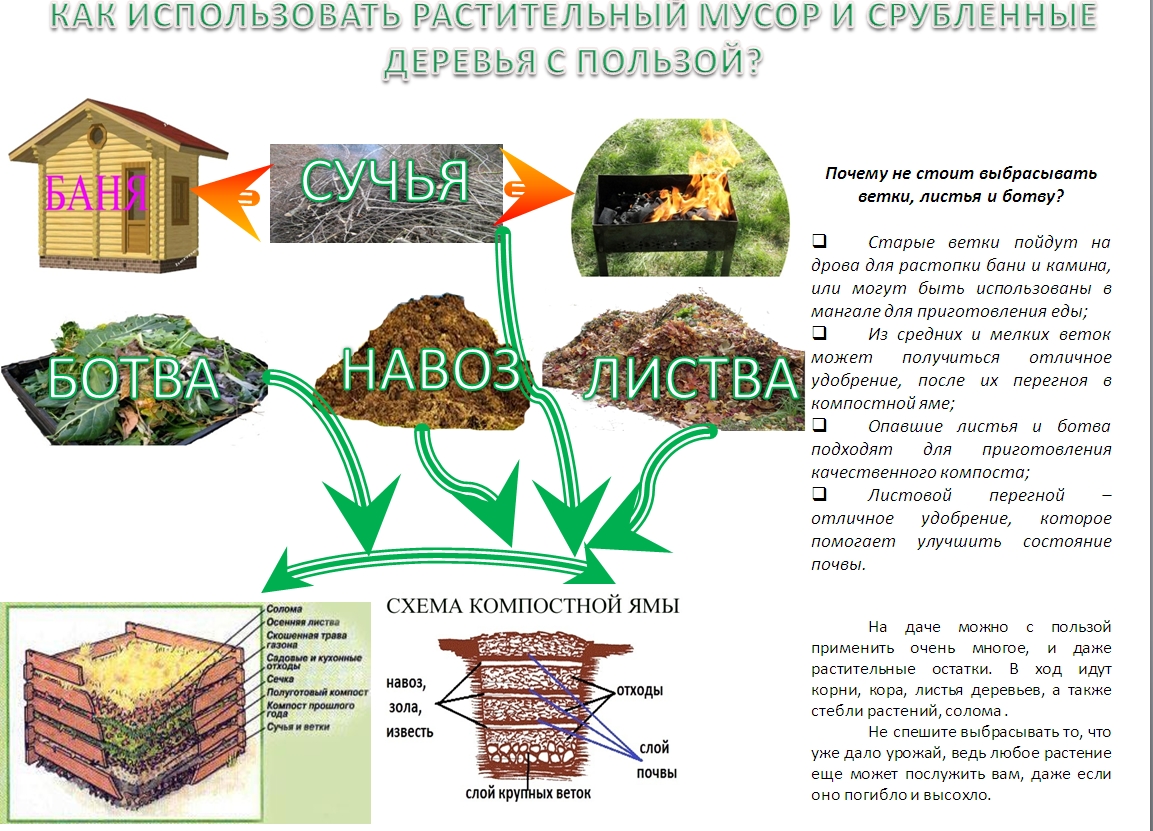 